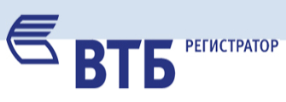 www.vtbreg.com(495)787-44-83ПРИЛОЖЕНИЕ К АНКЕТЕ ЗАРЕГИСТРИРОВАННОГО ЛИЦА(физического лица)*Данные о выгодоприобретателевопросник для выявления сведений в соответствии с требованиями Федерального закона от 07.08.2001 № 115-ФЗ «О противодействии легализации (отмыванию) доходов, полученных преступным путем, и финансированию терроризма»Вх. №Вх. №ДатаДатаДатаПринялПринялИсполнилСведения о зарегистрированном лице:Сведения о зарегистрированном лице:Сведения о зарегистрированном лице:Сведения о зарегистрированном лице:Сведения о зарегистрированном лице:Сведения о зарегистрированном лице:Сведения о зарегистрированном лице:Сведения о зарегистрированном лице:Сведения о зарегистрированном лице:ФамилияИмяОтчествоОтчествоВид лицевого счетаВид лицевого счетаНомер лицевого счетаНомер лицевого счетаДанные Выгодоприобретателя (физического лица):Данные Выгодоприобретателя (физического лица):Данные Выгодоприобретателя (физического лица):Данные Выгодоприобретателя (физического лица):Данные Выгодоприобретателя (физического лица):Данные Выгодоприобретателя (физического лица):Данные Выгодоприобретателя (физического лица):Данные Выгодоприобретателя (физического лица):Данные Выгодоприобретателя (физического лица):Данные Выгодоприобретателя (физического лица):Данные Выгодоприобретателя (физического лица):Данные Выгодоприобретателя (физического лица):Данные Выгодоприобретателя (физического лица):Данные Выгодоприобретателя (физического лица):Данные Выгодоприобретателя (физического лица):Данные Выгодоприобретателя (физического лица):Данные Выгодоприобретателя (физического лица):Данные Выгодоприобретателя (физического лица):Данные Выгодоприобретателя (физического лица):Данные Выгодоприобретателя (физического лица):Данные Выгодоприобретателя (физического лица):Данные Выгодоприобретателя (физического лица):Данные Выгодоприобретателя (физического лица):Данные Выгодоприобретателя (физического лица):Данные Выгодоприобретателя (физического лица):Данные Выгодоприобретателя (физического лица):Данные Выгодоприобретателя (физического лица):Данные Выгодоприобретателя (физического лица):Данные Выгодоприобретателя (физического лица):Данные Выгодоприобретателя (физического лица):Данные Выгодоприобретателя (физического лица):Данные Выгодоприобретателя (физического лица):Данные Выгодоприобретателя (физического лица):Данные Выгодоприобретателя (физического лица):Данные Выгодоприобретателя (физического лица):Данные Выгодоприобретателя (физического лица):Данные Выгодоприобретателя (физического лица):Данные Выгодоприобретателя (физического лица):Данные Выгодоприобретателя (физического лица):Данные Выгодоприобретателя (физического лица):Данные Выгодоприобретателя (физического лица):Данные Выгодоприобретателя (физического лица):Данные Выгодоприобретателя (физического лица):Данные Выгодоприобретателя (физического лица):Данные Выгодоприобретателя (физического лица):Данные Выгодоприобретателя (физического лица):Данные Выгодоприобретателя (физического лица):Данные Выгодоприобретателя (физического лица):ФамилияИмяИмяОтчествоОтчествоОтчествоОтчествоОтчествоОтчествоОтчествоГражданствоГражданствоГражданствоГражданствоДата рожденияДата рожденияДата рожденияДата рожденияДата рожденияДата рожденияДата рожденияДата рожденияДата рожденияДата рожденияДата рожденияДата рожденияДата рожденияМесто рожденияМесто рожденияМесто рожденияМесто рожденияМесто рожденияМесто рожденияИНН*ИНН*ИНН*Документ, удостоверяющий личностьДокумент, удостоверяющий личностьДокумент, удостоверяющий личностьДокумент, удостоверяющий личностьДокумент, удостоверяющий личностьДокумент, удостоверяющий личностьДокумент, удостоверяющий личностьДокумент, удостоверяющий личностьДокумент, удостоверяющий личностьДокумент, удостоверяющий личностьДокумент, удостоверяющий личностьДокумент, удостоверяющий личностьДокумент, удостоверяющий личностьДокумент, удостоверяющий личностьДокумент, удостоверяющий личностьВид документаВид документаВид документаВид документаВид документаСерияСерияСерияСерияНомерНомерНомерНомерДата выдачиДата выдачиДата выдачиОрган, выдавший документОрган, выдавший документОрган, выдавший документОрган, выдавший документОрган, выдавший документОрган, выдавший документОрган, выдавший документОрган, выдавший документКод подразделенияКод подразделенияКод подразделенияКод подразделенияКод подразделенияКод подразделенияКод подразделенияКод подразделенияСНИЛССНИЛССНИЛССНИЛССНИЛССНИЛСДанные миграционной карты** Данные миграционной карты** Данные миграционной карты** Данные миграционной карты** Данные миграционной карты** Данные миграционной карты** Данные миграционной карты** Данные миграционной карты** Данные миграционной карты** Данные миграционной карты** Номер картыНомер картыНомер картыдата начала срока пребываниядата начала срока пребываниядата начала срока пребываниядата начала срока пребываниядата начала срока пребываниядата начала срока пребываниядата начала срока пребываниядата начала срока пребываниядата начала срока пребываниядата начала срока пребываниядата начала срока пребываниядата начала срока пребываниядата окончания срока пребываниядата окончания срока пребываниядата окончания срока пребываниядата окончания срока пребываниядата окончания срока пребываниядата окончания срока пребываниядата окончания срока пребываниядата окончания срока пребываниядата окончания срока пребываниядата окончания срока пребыванияДанные документа, подтверждающего право иностранных граждан и лиц без гражданства на пребывание в РФДанные документа, подтверждающего право иностранных граждан и лиц без гражданства на пребывание в РФДанные документа, подтверждающего право иностранных граждан и лиц без гражданства на пребывание в РФДанные документа, подтверждающего право иностранных граждан и лиц без гражданства на пребывание в РФДанные документа, подтверждающего право иностранных граждан и лиц без гражданства на пребывание в РФДанные документа, подтверждающего право иностранных граждан и лиц без гражданства на пребывание в РФДанные документа, подтверждающего право иностранных граждан и лиц без гражданства на пребывание в РФДанные документа, подтверждающего право иностранных граждан и лиц без гражданства на пребывание в РФДанные документа, подтверждающего право иностранных граждан и лиц без гражданства на пребывание в РФДанные документа, подтверждающего право иностранных граждан и лиц без гражданства на пребывание в РФДанные документа, подтверждающего право иностранных граждан и лиц без гражданства на пребывание в РФДанные документа, подтверждающего право иностранных граждан и лиц без гражданства на пребывание в РФДанные документа, подтверждающего право иностранных граждан и лиц без гражданства на пребывание в РФДанные документа, подтверждающего право иностранных граждан и лиц без гражданства на пребывание в РФДанные документа, подтверждающего право иностранных граждан и лиц без гражданства на пребывание в РФДанные документа, подтверждающего право иностранных граждан и лиц без гражданства на пребывание в РФДанные документа, подтверждающего право иностранных граждан и лиц без гражданства на пребывание в РФДанные документа, подтверждающего право иностранных граждан и лиц без гражданства на пребывание в РФДанные документа, подтверждающего право иностранных граждан и лиц без гражданства на пребывание в РФДанные документа, подтверждающего право иностранных граждан и лиц без гражданства на пребывание в РФДанные документа, подтверждающего право иностранных граждан и лиц без гражданства на пребывание в РФДанные документа, подтверждающего право иностранных граждан и лиц без гражданства на пребывание в РФДанные документа, подтверждающего право иностранных граждан и лиц без гражданства на пребывание в РФДанные документа, подтверждающего право иностранных граждан и лиц без гражданства на пребывание в РФДанные документа, подтверждающего право иностранных граждан и лиц без гражданства на пребывание в РФДанные документа, подтверждающего право иностранных граждан и лиц без гражданства на пребывание в РФДанные документа, подтверждающего право иностранных граждан и лиц без гражданства на пребывание в РФДанные документа, подтверждающего право иностранных граждан и лиц без гражданства на пребывание в РФДанные документа, подтверждающего право иностранных граждан и лиц без гражданства на пребывание в РФДанные документа, подтверждающего право иностранных граждан и лиц без гражданства на пребывание в РФДанные документа, подтверждающего право иностранных граждан и лиц без гражданства на пребывание в РФДанные документа, подтверждающего право иностранных граждан и лиц без гражданства на пребывание в РФДанные документа, подтверждающего право иностранных граждан и лиц без гражданства на пребывание в РФДанные документа, подтверждающего право иностранных граждан и лиц без гражданства на пребывание в РФДанные документа, подтверждающего право иностранных граждан и лиц без гражданства на пребывание в РФДанные документа, подтверждающего право иностранных граждан и лиц без гражданства на пребывание в РФДанные документа, подтверждающего право иностранных граждан и лиц без гражданства на пребывание в РФДанные документа, подтверждающего право иностранных граждан и лиц без гражданства на пребывание в РФДанные документа, подтверждающего право иностранных граждан и лиц без гражданства на пребывание в РФДанные документа, подтверждающего право иностранных граждан и лиц без гражданства на пребывание в РФДанные документа, подтверждающего право иностранных граждан и лиц без гражданства на пребывание в РФДанные документа, подтверждающего право иностранных граждан и лиц без гражданства на пребывание в РФДанные документа, подтверждающего право иностранных граждан и лиц без гражданства на пребывание в РФДанные документа, подтверждающего право иностранных граждан и лиц без гражданства на пребывание в РФДанные документа, подтверждающего право иностранных граждан и лиц без гражданства на пребывание в РФДанные документа, подтверждающего право иностранных граждан и лиц без гражданства на пребывание в РФДанные документа, подтверждающего право иностранных граждан и лиц без гражданства на пребывание в РФДанные документа, подтверждающего право иностранных граждан и лиц без гражданства на пребывание в РФВид документаВид документаВид документаВид документаВид документаСерияСерияСерияСерияНомерНомерНомерНомерДата выдачиДата выдачиДата выдачидата начала срока пребываниядата начала срока пребываниядата начала срока пребываниядата начала срока пребываниядата начала срока пребываниядата начала срока пребываниядата начала срока пребываниядата окончания срока пребываниядата окончания срока пребываниядата окончания срока пребываниядата окончания срока пребываниядата окончания срока пребываниядата окончания срока пребываниядата окончания срока пребываниядата окончания срока пребываниядата окончания срока пребываниядата окончания срока пребываниядата окончания срока пребываниядата окончания срока пребываниядата окончания срока пребываниядата окончания срока пребываниядата окончания срока пребываниядата окончания срока пребываниядата окончания срока пребываниядата окончания срока пребываниядата окончания срока пребываниядата окончания срока пребыванияАдрес места регистрации:Адрес места регистрации:Адрес места регистрации:Адрес места регистрации:Адрес места регистрации:Адрес места регистрации:Адрес места регистрации:Адрес места регистрации:Адрес места регистрации:индексиндексиндексиндексиндексиндексиндексиндекс/страна/ область/ район/ населенный пункт/ улица/ номер дома/ корпус/ строение/ квартира/страна/ область/ район/ населенный пункт/ улица/ номер дома/ корпус/ строение/ квартира/страна/ область/ район/ населенный пункт/ улица/ номер дома/ корпус/ строение/ квартира/страна/ область/ район/ населенный пункт/ улица/ номер дома/ корпус/ строение/ квартира/страна/ область/ район/ населенный пункт/ улица/ номер дома/ корпус/ строение/ квартира/страна/ область/ район/ населенный пункт/ улица/ номер дома/ корпус/ строение/ квартира/страна/ область/ район/ населенный пункт/ улица/ номер дома/ корпус/ строение/ квартира/страна/ область/ район/ населенный пункт/ улица/ номер дома/ корпус/ строение/ квартира/страна/ область/ район/ населенный пункт/ улица/ номер дома/ корпус/ строение/ квартира/страна/ область/ район/ населенный пункт/ улица/ номер дома/ корпус/ строение/ квартира/страна/ область/ район/ населенный пункт/ улица/ номер дома/ корпус/ строение/ квартира/страна/ область/ район/ населенный пункт/ улица/ номер дома/ корпус/ строение/ квартира/страна/ область/ район/ населенный пункт/ улица/ номер дома/ корпус/ строение/ квартира/страна/ область/ район/ населенный пункт/ улица/ номер дома/ корпус/ строение/ квартира/страна/ область/ район/ населенный пункт/ улица/ номер дома/ корпус/ строение/ квартира/страна/ область/ район/ населенный пункт/ улица/ номер дома/ корпус/ строение/ квартира/страна/ область/ район/ населенный пункт/ улица/ номер дома/ корпус/ строение/ квартира/страна/ область/ район/ населенный пункт/ улица/ номер дома/ корпус/ строение/ квартира/страна/ область/ район/ населенный пункт/ улица/ номер дома/ корпус/ строение/ квартира/страна/ область/ район/ населенный пункт/ улица/ номер дома/ корпус/ строение/ квартира/страна/ область/ район/ населенный пункт/ улица/ номер дома/ корпус/ строение/ квартира/страна/ область/ район/ населенный пункт/ улица/ номер дома/ корпус/ строение/ квартира/страна/ область/ район/ населенный пункт/ улица/ номер дома/ корпус/ строение/ квартира/страна/ область/ район/ населенный пункт/ улица/ номер дома/ корпус/ строение/ квартира/страна/ область/ район/ населенный пункт/ улица/ номер дома/ корпус/ строение/ квартира/страна/ область/ район/ населенный пункт/ улица/ номер дома/ корпус/ строение/ квартира/страна/ область/ район/ населенный пункт/ улица/ номер дома/ корпус/ строение/ квартира/страна/ область/ район/ населенный пункт/ улица/ номер дома/ корпус/ строение/ квартира/страна/ область/ район/ населенный пункт/ улица/ номер дома/ корпус/ строение/ квартира/страна/ область/ район/ населенный пункт/ улица/ номер дома/ корпус/ строение/ квартираАдрес фактического места жительства:Адрес фактического места жительства:Адрес фактического места жительства:Адрес фактического места жительства:Адрес фактического места жительства:Адрес фактического места жительства:Адрес фактического места жительства:Адрес фактического места жительства:Адрес фактического места жительства:Адрес фактического места жительства:Адрес фактического места жительства:Адрес фактического места жительства:Адрес фактического места жительства:ИндексИндексИндексИндексИндексИндексИндексИндексИндекс/страна/ область/ район/ населенный пункт/ улица/ номер дома/ корпус/ строение/ квартира/страна/ область/ район/ населенный пункт/ улица/ номер дома/ корпус/ строение/ квартира/страна/ область/ район/ населенный пункт/ улица/ номер дома/ корпус/ строение/ квартира/страна/ область/ район/ населенный пункт/ улица/ номер дома/ корпус/ строение/ квартира/страна/ область/ район/ населенный пункт/ улица/ номер дома/ корпус/ строение/ квартира/страна/ область/ район/ населенный пункт/ улица/ номер дома/ корпус/ строение/ квартира/страна/ область/ район/ населенный пункт/ улица/ номер дома/ корпус/ строение/ квартира/страна/ область/ район/ населенный пункт/ улица/ номер дома/ корпус/ строение/ квартира/страна/ область/ район/ населенный пункт/ улица/ номер дома/ корпус/ строение/ квартира/страна/ область/ район/ населенный пункт/ улица/ номер дома/ корпус/ строение/ квартира/страна/ область/ район/ населенный пункт/ улица/ номер дома/ корпус/ строение/ квартира/страна/ область/ район/ населенный пункт/ улица/ номер дома/ корпус/ строение/ квартира/страна/ область/ район/ населенный пункт/ улица/ номер дома/ корпус/ строение/ квартира/страна/ область/ район/ населенный пункт/ улица/ номер дома/ корпус/ строение/ квартира/страна/ область/ район/ населенный пункт/ улица/ номер дома/ корпус/ строение/ квартира/страна/ область/ район/ населенный пункт/ улица/ номер дома/ корпус/ строение/ квартира/страна/ область/ район/ населенный пункт/ улица/ номер дома/ корпус/ строение/ квартира/страна/ область/ район/ населенный пункт/ улица/ номер дома/ корпус/ строение/ квартира/страна/ область/ район/ населенный пункт/ улица/ номер дома/ корпус/ строение/ квартира/страна/ область/ район/ населенный пункт/ улица/ номер дома/ корпус/ строение/ квартира/страна/ область/ район/ населенный пункт/ улица/ номер дома/ корпус/ строение/ квартира/страна/ область/ район/ населенный пункт/ улица/ номер дома/ корпус/ строение/ квартира/страна/ область/ район/ населенный пункт/ улица/ номер дома/ корпус/ строение/ квартира/страна/ область/ район/ населенный пункт/ улица/ номер дома/ корпус/ строение/ квартираТелефонТелефонe-maile-maile-maile-mailДанные Выгодоприобретателя (юридического лица)Данные Выгодоприобретателя (юридического лица)Данные Выгодоприобретателя (юридического лица)Данные Выгодоприобретателя (юридического лица)Данные Выгодоприобретателя (юридического лица)Данные Выгодоприобретателя (юридического лица)Данные Выгодоприобретателя (юридического лица)Данные Выгодоприобретателя (юридического лица)Данные Выгодоприобретателя (юридического лица)Данные Выгодоприобретателя (юридического лица)Данные Выгодоприобретателя (юридического лица)Данные Выгодоприобретателя (юридического лица)Данные Выгодоприобретателя (юридического лица)Данные Выгодоприобретателя (юридического лица)Данные Выгодоприобретателя (юридического лица)Данные Выгодоприобретателя (юридического лица)Полное наименование Полное наименование Полное наименование Полное наименование Документ, подтверждающий государственную регистрациюДокумент, подтверждающий государственную регистрациюДокумент, подтверждающий государственную регистрациюДокумент, подтверждающий государственную регистрациюДокумент, подтверждающий государственную регистрациюДокумент, подтверждающий государственную регистрациюДокумент, подтверждающий государственную регистрациюДокумент, подтверждающий государственную регистрациюДокумент, подтверждающий государственную регистрациюДокумент, подтверждающий государственную регистрациюДокумент, подтверждающий государственную регистрациюДокумент, подтверждающий государственную регистрациюДокумент, подтверждающий государственную регистрациюДокумент, подтверждающий государственную регистрациюДокумент, подтверждающий государственную регистрациюДокумент, подтверждающий государственную регистрациюСерияНомерНомерАдрес места нахождения:Адрес места нахождения:Адрес места нахождения:Адрес места нахождения:Адрес места нахождения:Адрес места нахождения:Адрес места нахождения:Адрес места нахождения:Адрес места нахождения:Адрес места нахождения:Адрес места нахождения:Адрес места нахождения:Адрес места нахождения:Адрес места нахождения:Адрес места нахождения:Адрес места нахождения:индексиндексиндексиндексиндекс/страна/ область/ район/ населенный пункт/ улица/ номер дома/ корпус/ строение/ квартира/страна/ область/ район/ населенный пункт/ улица/ номер дома/ корпус/ строение/ квартира/страна/ область/ район/ населенный пункт/ улица/ номер дома/ корпус/ строение/ квартира/страна/ область/ район/ населенный пункт/ улица/ номер дома/ корпус/ строение/ квартира/страна/ область/ район/ населенный пункт/ улица/ номер дома/ корпус/ строение/ квартира/страна/ область/ район/ населенный пункт/ улица/ номер дома/ корпус/ строение/ квартира/страна/ область/ район/ населенный пункт/ улица/ номер дома/ корпус/ строение/ квартира/страна/ область/ район/ населенный пункт/ улица/ номер дома/ корпус/ строение/ квартира/страна/ область/ район/ населенный пункт/ улица/ номер дома/ корпус/ строение/ квартира/страна/ область/ район/ населенный пункт/ улица/ номер дома/ корпус/ строение/ квартираТелефонТелефонТелефонИные данныеИные данныеДля юридического лица, созданного в соответствии с законодательством Российской ФедерацииДля юридического лица, созданного в соответствии с законодательством Российской ФедерацииДля юридического лица, созданного в соответствии с законодательством Российской ФедерацииДля юридического лица, созданного в соответствии с законодательством Российской ФедерацииДля юридического лица, созданного в соответствии с законодательством Российской ФедерацииДля юридического лица, созданного в соответствии с законодательством Российской ФедерацииДля юридического лица, созданного в соответствии с законодательством Российской ФедерацииДля юридического лица, созданного в соответствии с законодательством Российской ФедерацииДля юридического лица, созданного в соответствии с законодательством Российской ФедерацииДля юридического лица, созданного в соответствии с законодательством Российской ФедерацииДля юридического лица, созданного в соответствии с законодательством Российской ФедерацииДля юридического лица, созданного в соответствии с законодательством Российской ФедерацииДля юридического лица, созданного в соответствии с законодательством Российской ФедерацииДля юридического лица, созданного в соответствии с законодательством Российской ФедерацииДля юридического лица, созданного в соответствии с законодательством Российской ФедерацииДля юридического лица, созданного в соответствии с законодательством Российской ФедерацииОГРНОГРНИННИННДля иностранного юридического лицаДля иностранного юридического лицаДля иностранного юридического лицаДля иностранного юридического лицаДля иностранного юридического лицаДля иностранного юридического лицаДля иностранного юридического лицаДля иностранного юридического лицаДля иностранного юридического лицаДля иностранного юридического лицаДля иностранного юридического лицаДля иностранного юридического лицаДля иностранного юридического лицаДля иностранного юридического лицаДля иностранного юридического лицаДля иностранного юридического лицаРегистрационный номер в стране регистрацииРегистрационный номер в стране регистрацииРегистрационный номер в стране регистрацииРегистрационный номер в стране регистрацииРегистрационный номер в стране регистрацииРегистрационный номер в стране регистрацииРегистрационный номер в стране регистрацииРегистрационный номер в стране регистрацииКИОСобственноручная расшифровка ФИО физического лица:Подпись физического лица:Распоряжение предоставлено: ___________________* заполняется в случае наличия выгодоприобретателя** для иностранных граждан или лиц без гражданстваРаспоряжение предоставлено: ___________________* заполняется в случае наличия выгодоприобретателя** для иностранных граждан или лиц без гражданства